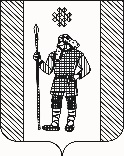 П О С Т А Н О В Л Е Н И ЕАДМИНИСТРАЦИИ КУДЫМКАРСКОГО МУНИЦИПАЛЬНОГО ОКРУГАПЕРМСКОГО КРАЯ06.04.2022                                                                                  СЭД-260-01-06-556О проведении месячника по санитарной очистке и благоустройству территории Кудымкарского муниципального округа Пермского края	В соответствии с Федеральным законом от 06.10.2003 № 131-ФЗ «Об общих принципах организации местного самоуправления в Российской Федерации», Уставом Кудымкарского муниципального округа Пермского края, в целях улучшения санитарного состояния населенных пунктов Кудымкарского муниципального округа Пермского края администрация Кудымкарского муниципального округа Пермского краяПОСТАНОВЛЯЕТ:	1. Объявить месячник по санитарной очистке и благоустройству территории Кудымкарского муниципального округа Пермского края (далее – месячник по санитарной очистке) с 18 апреля 2022 года по 30 мая 2022 года.	2. Определить 30 апреля и 06 мая 2022 года едиными днями проведения работ по уборке и благоустройству территорий населенных пунктов Кудымкарского муниципального округа Пермского края с участием населения (общеокружные субботники).	3. Утвердить прилагаемые:3.1. состав рабочей группы по организации и проведению месячника по санитарной очистке и благоустройству территории Кудымкарского муниципального округа Пермского края (далее - рабочая группа);3.2. форму отчета по проведению месячника по санитарной очистке и благоустройству территории Кудымкарского муниципального округа Пермского края.4. Рабочей группе:4.1. обеспечить информационную поддержку месячника по санитарной очистке;4.2. осуществлять сбор информации о ходе проведения месячника по санитарной очистке;4.3. осуществлять контроль за ходом месячника по санитарной очистке;4.4. по окончании месячника по санитарной очистке провести анализ выполненной работы и подвести итоги.5. Всем организациям, предприятиям, независимо от форм собственности, собственникам, арендаторам и землепользователям земельных участков рекомендовать:	5.1. произвести уборку и навести порядок на своих прилегающих территориях до дороги;5.2. привести в порядок фасады зданий, палисадники, ворота, калитки, газонные ограждения;5.3 произвести санитарную подрезку и вырубку деревьев и кустарников, побелку деревьев и кустарников; при проведении санитарной вырубки деревьев и кустарников, снос зеленых насаждений с объектов внешнего благоустройства производить на основании разрешения администрации Кудымкарского муниципального округа Пермского края;5.4. восстановить номерные знаки домов, провести обновление рекламных щитов и объявлений.6. Начальникам территориальных отделов администрации Кудымкарского муниципального округа Пермского края:6.1. организовать работу населения по очистке прилегающих территорий домовладений и мест общего пользования;6.2. организовать постоянные рейды по населенным пунктам Кудымкарского муниципального округа Пермского края с целью проверки санитарного состояния территорий, прилегающих к зданиям, строениям индивидуальных и многоквартирных домов и иных мест общего пользования населенных пунктов;6.3. предоставить до 31 мая 2022 года в рабочую группу отчет об итогах проведения месячника по санитарной очистке согласно утвержденной форме.7. Муниципальному автономному учреждению «Сервисный центр Кудымкарского муниципального округа Пермского края»:7.1. принять активное участие в проведении санитарной очистки и благоустройства мест общего пользования, в ликвидации несанкционированных свалок в черте населенных пунктов Кудымкарского муниципального округа Пермского края;7.2. до 18 апреля 2022 года совместно с начальниками территориальных отделов администрации Кудымкарского муниципального округа Пермского края закрепить места общего пользования на территории населенных пунктов Кудымкарского муниципального округа Пермского края за предприятиями, организациями, учреждениями и индивидуальными предпринимателями.8. Рекомендовать депутатам Думы Кудымкарского муниципального округа Пермского края организовать в рамках избирательных округов мероприятия, направленные на совместную работу с населением для участия в месячнике по санитарной очистке.9. Опубликовать настоящее постановление в газете «Иньвенский края».10. Контроль за исполнением настоящего постановления оставляю за собой.И.п. главы муниципального округа – главы администрации Кудымкарского муниципального округа Пермского края                                        С.А. КоноваловаУТВЕРЖДЕНпостановлением администрации Кудымкарского муниципального округа Пермского краяот 06.04.2022 № СЭД-260-01-06-554Состав рабочей группы по организации и проведению месячника по санитарной очистке и благоустройству территории Кудымкарского муниципального округа Пермского краяЗаместитель главы администрации Кудымкарского муниципального округа Пермского края по экономическому и территориальному развитию, председатель рабочей группы; Начальник управления экономики администрации Кудымкарского муниципального округа Пермского края, заместитель председателя рабочей группы;Заведующий сектором по охране окружающей среды управления экономики администрации Кудымкарского муниципального округа Пермского края, секретарь рабочей группы. Члены рабочей группы:Начальник территориального отдела администрации Кудымкарского муниципального округа Пермского края (по соответствующей территории);Начальник отдела жилищно-коммунального хозяйства управления экономики администрации Кудымкарского муниципального округа Пермского края;Начальник отдела муниципального контроля управления экономики администрации Кудымкарского муниципального округа Пермского края;Заведующий сектором по архитектуре, строительству и связи, архитектор управления экономики администрации Кудымкарского муниципального округа Пермского края;Председатель Комитета по управлению муниципальным имуществом администрации Кудымкарского муниципального округа Пермского края;Директор Муниципального автономного учреждения «Сервисный центр Кудымкарского муниципального округа Пермского края».УТВЕРЖДЕНпостановлением администрации Кудымкарского муниципального округа Пермского краяот 06.04.2022 № СЭД-260-01-06-554Отчет по проведению месячника по санитарной очистке и благоустройству территории Кудымкарского муниципального округа Пермского края по ___________________________________________№ п/п Перечень мероприятий Ед. измерения Показатель1. Проведено субботников кол-во 2. Участие населения в субботниках, в работах по благоустройству, отработано чел./дней чел./день 3. Убрано несанкционированных свалок в черте населенных пунктовштук 4. Охват населенных пунктов сбором и вывозом твердых коммунальных отходов кол-во населенных пунктов 5. Охват населения сбором и вывозом твердых коммунальных отходов человек / % от общего количества населения, проживающего на территории 6. Озеленено территории га 7.Посажено дикорастущих и плодово-ягодных деревьев в местах общего пользования штук 8.Разбито клумбовых цветниковм29.Проведено рейдов по благоустройству и санитарному состоянию населенных пунктов ед.10.Освещение в СМИ, дата публикации (с учетом информации МАУ «Сервисный центр Кудымкарского муниципального округа Пермского края») кол-во11.Вывезено ТКО на полигон г. Кудымкар (по информации МАУ «Сервисный центр Кудымкарского муниципального округа Пермского края»)куб.м.